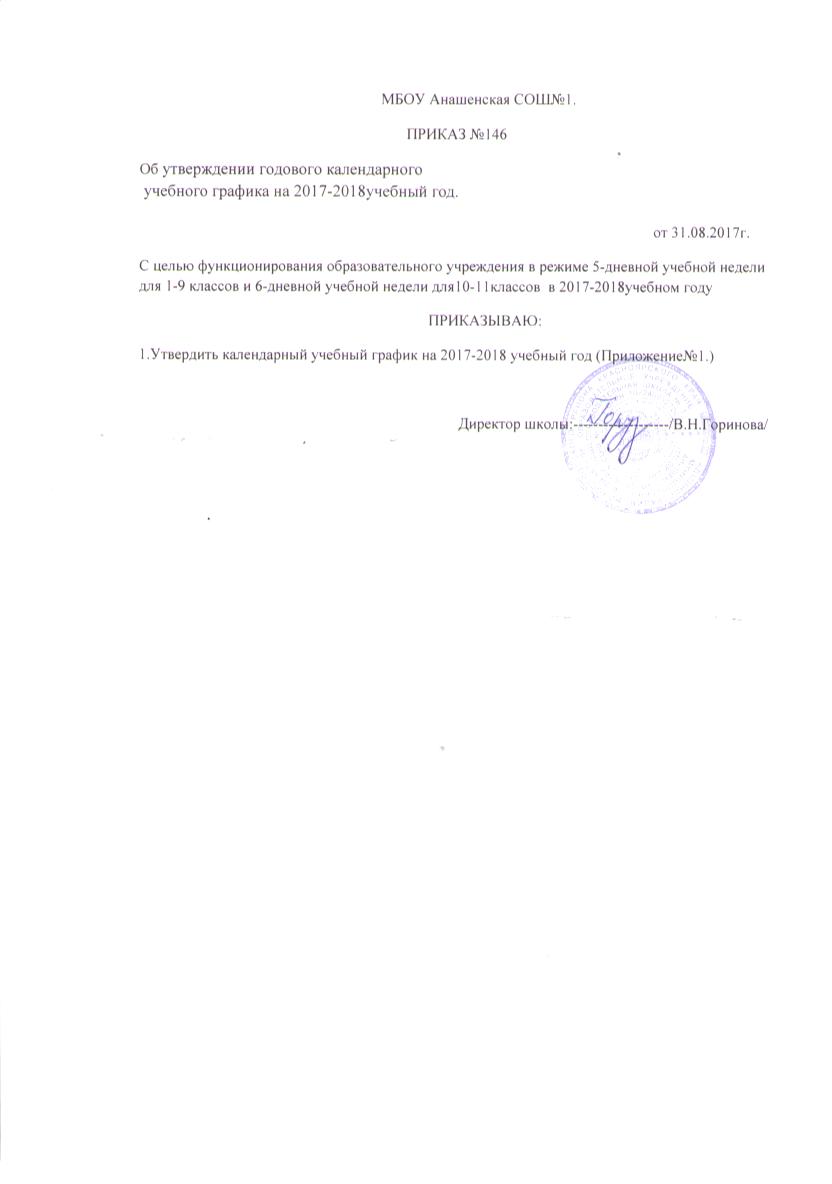 Приложение №1.К приказу№ 146    от 31.08.2017г.МБОУ Анашенской СОШ№ 1Календарный учебный графикна 2017- 2018 учебный год.Организация учебного процесса в школе  регламентируется учебным планом, годовым календарным графиком, расписанием учебных занятий, расписанием звонков.1.Продолжительность учебного годаНачало и окончание учебного годаНачало учебного года - 01.09.16года.Окончание учебного года:1,9,11 классы – 25 мая.2-8, 10 классы - 31 мая- в 1 классе – 33 недели,- со 2-го по 10-ый класс – 34 недели,- в 9-ых и 11-х классах – 34 недели, (не включая летний экзаменационный период в 9 и 11  классах и проведение учебных сборов по основам военной службы).2.Продолжительность учебных четвертей для 1-9 классов (в режиме 5-дневной учебной недели) и для 10-11кл.(в режиме 6-дневной учебной недели.)1-я четверть 8недель +1день= 41 учебный день (для 1-9кл.); (50дней для 10-11кл.)2-я четверть 8 недель  = 40 учебных дней (для 1-9кл); (48дней для 10-11кл.)3-я четверть 10 недель  = 48учебных дней (для 2-9кл.); (57 дней для 10-11кл.), (П/д: 23.02,  08.03.)4-я четверть 8недель  + 4дня = 42учебных дня (П\д: 01.05, 09.05.)для 1-8кл.), 38дней для 9кл, 45дней для 11кл, 50дней для 10кл.Для 9класса 8недель = 38учебных дней (П/д: 01.05, 09.05.)Для 1класса с 17.02- 25.02. дополнительные каникулы (9дней)3.Устанавливаются следующие сроки школьных каникул.Каникулы осенние (с 28.10 – 05.10.17г.) – 9 днейКаникулы зимние (с 30.12 – 14.01.18г.) - 14 дней.Каникулы весенние (с24.03 -01.04.18г.) -9 дней. Общая продолжительность каникулярных дней -32.4.Проведение промежуточной аттестации в переводных классахПромежуточная аттестация проводится по итогам освоения образовательной программы начального общего образования, основного общего образования в период с 02мая по 27 мая 2018года без прекращения общеобразовательного процесса в соответствии с графиком проведения годовых контрольных работ,  утверждённым директором школы. 5.Проведение государственной (итоговой) аттестации в 9 и 11 классахСрок проведения государственной (итоговой) аттестации обучающихся 9,11 классов устанавливается Министерством образования и науки Российской Федерации.5.Регламентирование образовательного процесса на неделюПродолжительность учебной рабочей недели устанавливается в соответствии с требованиями СанПиН 2.4.2.2821-10:5-ти дневная рабочая неделя в 1-9 классах;6-ти дневная рабочая неделя в 10-11классах.7. Регламентирование образовательного процесса на деньШкола  работает в две смены.
Первая смена: 1, 2,3классы ,  5-11классы и 5-9классы , обучаемые  по адаптированным программам.Вторая смена: 3 класс.Обучение в 1 классе осуществляется с использованием «ступенчатого» режима обучения в первом полугодии. В сентябре, октябре проводятся по 3 урока в день по 35 минут каждый, остальное время заполняется  прогулками, экскурсиями, физкультурными занятиями, развивающими играми. В ноябре, декабре проводятся по 4 урока по 35 минут каждый, во втором полугодии (январь - май) - по 4 урока по 45 минут каждый. Во 2-11 классах продолжительность урока -45 минут.Расписание звонков – 1я смена1 урок 830- 9152 урок 925-1010  (20 минут завтрак для подвозимых детей)3 урок 1030- 1115 (20 минут завтрак для учащихся и учителей)4 урок 1135- 12205 урок 1230- 13156 урок 1325-14007урок 1420- 1505 (обед для подвозимых детей и желающих кушать второй раз)Расписание звонков – 2я смена:1урок 1325- 14002 урок 1420- 1505 (20 минут – большая перемена-обед)3 урок 1525- 16104 урок 1620- 17055 урок 1715- 1800Время, отведѐнное на внеурочную деятельность, не учитывается при определении максимально допустимой недельной нагрузки учащихся.  Расписание занятий внеурочной деятельности формируется отдельно от расписания уроков. Продолжительность занятия внеурочной деятельности составляет 40-45 минут8. Общий режим работы школы:Школа открыта для доступа в течение 6 дней в неделю с понедельника по субботу, выходным днем является воскресенье.В праздничные дни, установленные законодательством РФ, образовательное учреждение не работает.В каникулярные дни общий режим работы школы регламентируется приказом директора по ОУ, в котором устанавливается особый график работы.Режим работы школы- недельный9. Дневной режим работы школыГодовой календарный учебный график на 2017-2018 учебный год регламентируется следующими документами:Приказами директора школы:О режиме работы школы  на учебный год,Об организации питания,Об организованном окончании четверти, полугодия, учебного года,О работе в выходные и праздничные дни.Расписанием:Учебных занятий,Занятий внеурочной деятельности,Занятий дополнительного образования в ОУ (кружки, секции, и т.д.),Графиками дежурств:классных коллективовпедагогов на этажах и в столовой школыдежурных администраторовДолжностными обязанностями:дежурного администраторадежурного учителяГрафиками работы специалистов.День неделиСодержание деятельностиПонедельник – управленческий деньРабочие совещания, совещания при завучах, педагогические советы, планёрки. (для детей – спортивные секции, внеурочная деятельность)Вторник- методический деньМетодический совет, проблемные и целевые группы, ШМО начальных классов., методические семинары.(для детей доп.образование,  консультации по предметам, спортивные секции, внеурочная деятельность)Среда – день работы с родителямиРодительские комитеты, родительские собрания, переговорные площадки, консультации с узкими специалистами. (.(для детей доп.образование,  консультации по предметам, спортивные секции, внеурочная деятельность)Четверг- день детского самоуправления и общешкольных мероприятийРабота органов детского  самоуправления , внеклассные и общешкольные мероприятия.Пятница- выездной деньВыезды на предметные РМО, совещания, семинары, (для детей доп.образование,  консультации по предметам, спортивные секции, внеурочная деятельность)Суббота – модульный деньРазвивающие модули для учащихся, кружки, социальные практики.Время сутокмероприятия830- 1505Учебные занятия 1-й смены1200-1330ГПД – 1-й класс1420- 1855Учебные занятия  2-я смена1230- 1600Внеурочная деятельность1800- 2000Спортивные секции